令和3年９月吉日各位一般社団法人浅草薬剤師会担当浅草薬剤師会Web研修会開催のお知らせ日時：10月1９日（火）19時15分～　　発信会場：KFC　Hall＆Roomｓ　１０階「Room104」（東京都墨田区横綱１丁目６番１号）1９時００分～　ログイン可能19時15分～19時30分 情報提供19時30分～2０時１５分 特別講演①　Web配信『　当院におけるコロナ渦でのがん化学療法と連携充実加算への取り組み　』　　　　　　　　　　　　　　　　　　東京女子医科大学東医療センター薬剤部　外来がん治療認定薬剤師/がんゲノム医療コーディネーター　山賀　亮祐　先生２０時１５分～２１時００分　特別講演②　Web配信『抗がん薬治療の地域連携ことはじめ　～経口抗がん薬ティーエスワンを例として』社会医療法人社団　慈生会　等潤病院　薬剤科　科長　外来がん治療認定薬剤師/認定がん医療ネットワークナビゲーター　田中康裕　先生☆参加費　1,000円（会員の方は無料です。会員外の方には個別に振込先を連絡します。）　大変恐縮ではございますが、１０月7日(木)までにお振込みをお願い致します。☆ご参加の方は、ＱＲコードを読み取り、１０月5日(火)正午までにお申込み下さい。申込書を浅草薬剤師会（asayaku@tulip.ocn.ne.jp FAX 03-5821-3288 ）に送る事も出来ます。　　後日参加URLを共催会社よりお送りしますので申込者本人のお名前でご参加ください。☆単位が必要な方は視聴後24時までにキーワードをご回答下さい。回答先は研修後に示します☆講演内容にご質問の際は、当日チャットまたは事前に申込書・メールにてお願いします。☆本会は日本薬剤師研修センター認定の集合研修会１単位です。共催　社）浅草薬剤師会、大鵬薬品工業株式会社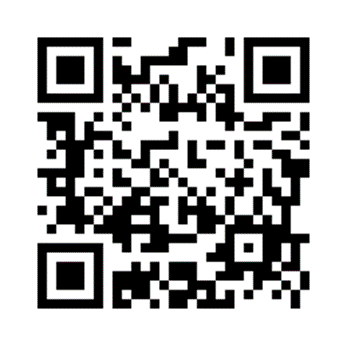                      浅草薬剤師会Web研修会申込書薬局名　　　　　　　　　　　　　　　　　　　　　　薬剤師氏名　　　　　　　　　　　　　　　薬剤師登番号　　　　　　　　　　　　当日視聴するメールアドレス　　　　　　　　　　　　　                         　　  単位送付先住所 〒　　　　　　　　　　　　　　　　　　　　　　　　　　　　　　　　　先生への質問　　　　　　　　　　　　　　　　　　　　　　　　　　　　　　　　　      